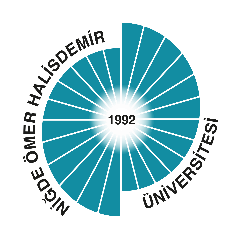    TEZ SAVUNMA SINAVI TUTANAĞIYukarıda ismi yazılı Yüksek Lisans öğrencisi … / … / 20.. tarihinde saat ….‘da Tez Savunma Sınavına alınarak öğrencinin verdiği cevaplar doğrultusunda jürimiz kararını oy birliği   /  oy çokluğu  ile vermiştir.ÖğrencininÖğrencininAdı Soyadı Numarası  Ana Bilim DalıBilim DalıProgramıTez Konusu Tez Konusu Teze Başladığı TarihTez Ek Süre Durumu Başarı Durumu  Kabul                          Düzeltme                             Red                                    Kabul                          Düzeltme                             Red                                    Kabul                          Düzeltme                             Red                                  Verilen Düzeltme Süresi1 Ay                      2 Ay                     3 Ay                         Açıklama:       Açıklama:       Açıklama:       Açıklama:            DanışmanÜyeÜye